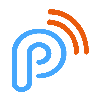 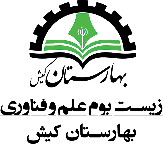 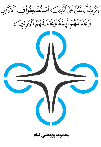 درباره گروهمعرفی کلی گروه و توضیحات مختصر در رابطه موارد زیر:سابقه آشنایی افراد،زمان تشکیل گروه،تمایلات و ارزش هایی که باعث تشکیل گروه    شد؛   اهداف و انگیزه های گروه، 5.  وضعیت و فعالیت های غیر علمی فعلی گروه مسئول گروه :نام و نام خانوادگی 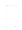 شماره تماس مسئول:09123456789اعضای گروهتوانمندی  های تیمیتوانمندی های گروه/ "موضوعی" مجموعه توانمندی ها و تخصص هایی که اعضای گروه دارند و مرتبط با حوزه فعالیت گروه می باشد در این بخش یادداشت می شوند؛ مانند:برنامه نویسی تحت وباینترنت اشیاتحلیل داده های حجیمتوانمندی های گروه/ "ابزاری" مجموعه فعالیت های مهارتی که افراد گروه دارند و متناسب با حوزه فعالیت گروه می باشد در این بخش ذکر می شود.  مانند:مهارت های نرم افزاری : مثل نرم افزار کتیامهارت های ساختی : مثل فرآیند اجرای روکش کامپوزیتیدوره های گذرانده شده : مثل دوره ی تراشکاریسوابق پژوهشی (گروهی/فردی)شرح سوابق پژوهشی گروهیشرح سوابق پژوهشی فردی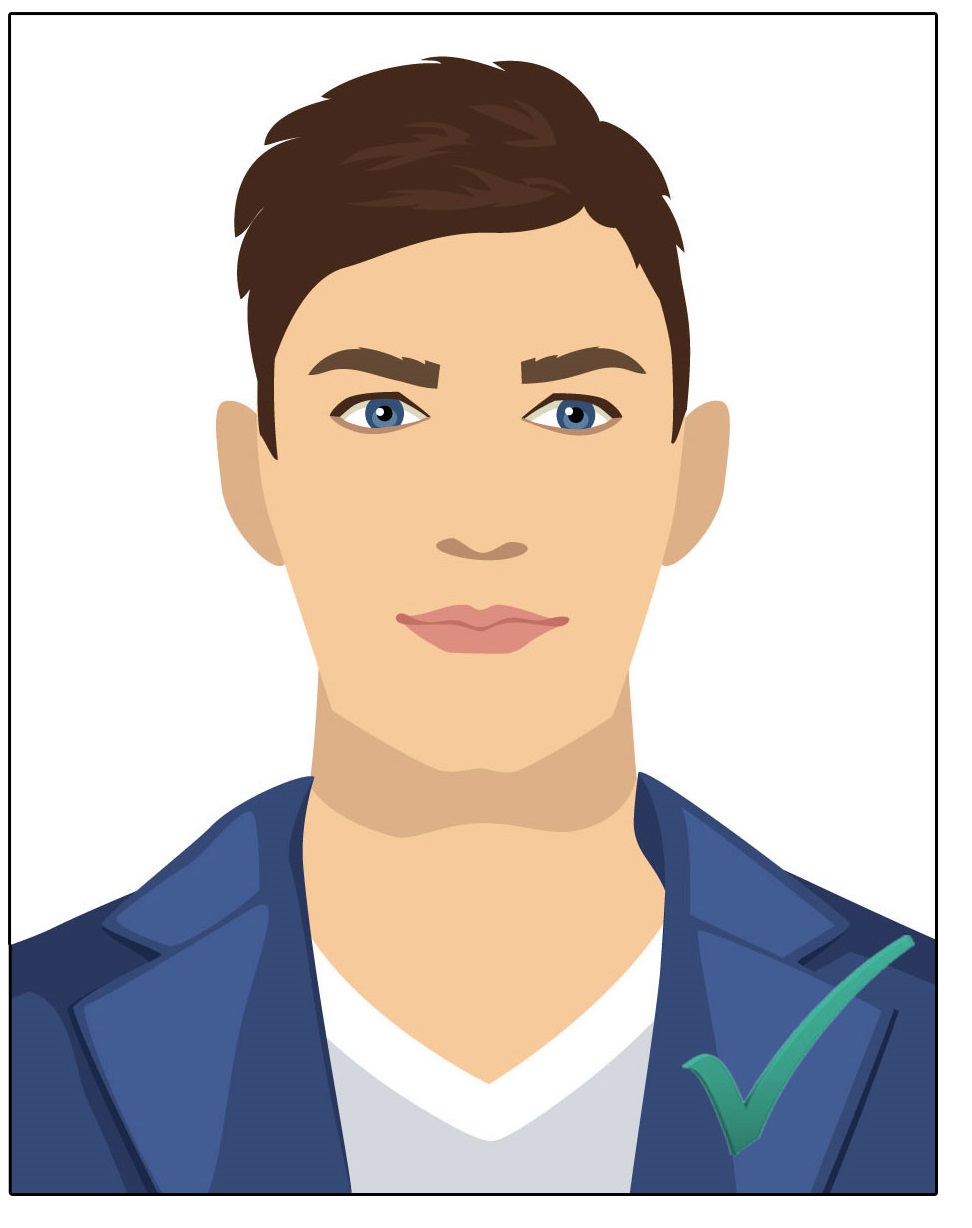 حوزه های علاقه مندی گروهی{مثال:حوزه اینترنت اشیاحوزه هوش مصنوعیانرژیخودرورادار} مسائل/چالش های شناسایی شده در حوزه علاقه مندی:   {مثال:                                                     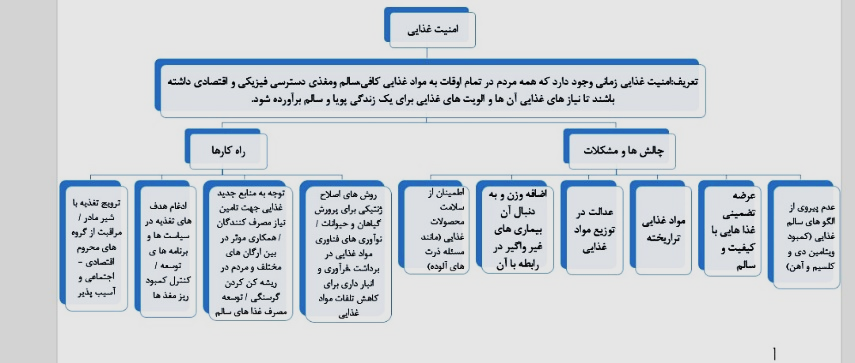 ایده های پیشنهادی برای دریافت پروژه  { ایده ها می توانند راهکار های مسائل/چالش های شناسایی شده در بخش قبل و یا موضوعات دیگری باشند. مثال: تصویر برداری سه بعدی از جسم ثابتکشت باکتری های تولید کننده سوخت های زیستی}ضمائم مورد نیاز:رزومه فردی اعضا (ضروری)برگه پیشنهاد و شرح مختصر موضوع پروژه(برای ایده های برتر خود)تصویر پرسنلی اعضا(ضروری)مستندات / کاتالوگ پروژه های قبلی اجرا شده(در صورت وجود)توضیحات(پس از مطالعه حذف شود): محتوای مثالی که به رنگ قرمز هستند را  حذف و متن های مربوط به گروه خودتان را  به رنگ مشکی جایگزین آن بفرمایید.حتما این فایل را در قالب ورد، ارسال بفرمایید.ردیفنام و نام خانوادگیتحصیلاتتحصیلاتتحصیلاتتحصیلاتتخصصوضعیت اشتغالمحل سکونتردیفنام و نام خانوادگیآخرین مقطعرشته-گرایشدانشگاهسال ورودتخصصوضعیت اشتغالمحل سکونت1مثال: علی محمدیارشدهوافضا-فضایید.ص. مالک اشتر97برنامه نویسی متلبشاغل پاره وقتقم23ردیفعنوان پژوهش یا پروژهنوعمحل اجراءمحدوده زمانیمبلغ اجراآخرین وضعیت1مثال: ساخت .......پروژهدانشگاه ...سال 981 میلیون توماندر حال اجراء23ردیفعنوان پژوهش یا پروژهنوعفرد انجام دهندهمحل اجراءمحدوده زمانیمبلغ اجراآخرین وضعیت1مطالعه .......پایان نامهعلی محمدیدانشگاه ...سال 98-99500 هزار توماندر حال اجراء23